Protokoll vid möte 2017-02-01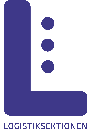 Mötestid: 17:15-19:00
Plats: TP53Protokoll fört av:			Justering:Märta Berggren			Mattias Almlöf……………………………………			…………………………………….Namn				Namn				Malin Corneliusson					……………………………………				Namn 				Anna Danielsson					……………………………………				Namn 1. Mötets öppnandeAnna Danielsson öppnade mötet.2. Val av justerareMattias Almlöf och Malin Corneliusson valdes till justerare.3. Mötets behöriga utlysandeMötet var behörigt utlyst.4. AdjungeringarInga adjungeringar5. Fastställande av     föredragslistaFöredragslistan godkändes. 6. Föregående mötesprotokollFöregående mötesprotokoll godkändes och lades till handlingarna.  7. Rapporter och meddelandenAstrid: Kollat upp hur mycket pengar vi kan ta till sittningen och spons till 3Cant. Sålt sittningsbiljetter.Bodil: Lagt ut inlägg om sittningen på Facebook. Sålt sittningsbiljetter.Elise: Sålt sittningsbiljetter.Emma: Fått svar från Samuel Lindblad om fotografering, han kan fota om vi vill, men vi avvaktar svar. Sålt sittningsbiljetterAnna H: Bokat examinatorsmöten. Sålt sittningsbiljetter.Malin: Bokat examinatorsmöten och haft möte med sittningsgruppen för Ladies Night. Sammanställt utvärderingar. Sålt sittningsbiljetter. TekNat-mässan, borden ska stå uppe 12:30 och 16:00 får man först börja plocka ner. Ska ha skjorta och namnskylt, inget som är kopplat till Liu. Två datorer, en med hemsidan och en med information som står och rullar. Dela ut pennor och godis, tar pengar från rekryteringsutskottet. Bodil och Malin fixar godis på väg till Linköping. Märta, Bengt och Emma kommer vid 14:00 och plockar ihop vid 16:00. Märta: Bokat salar till examinatorsmöte, fixat lastbilen till biljettsläppet och fått mail från Veronica i KTS2 om spons till Ladies Night. Bengt: Kollat upp rollups och har fått en ny kommunikatör. Har fått mail från projektledaren för skugga en student och vill att vi ska skicka ut ett mail till alla sektionsmedlemmar om att man kan engagera sig, bifogar det till Bodil. Gustav: Mailat layouten på märkena till leverantören, men vi hinner inte få märkena tills sittningen på grund av kinesiskt nyår. Mattias: Möte med Liu-service, svårt att ändra arbetstider, dyrare att jobba senare och måste förhandla med facket. En soffa har satts in på plan 5 och kontorsväggar kommer som test för att sänka ljudnivån. Anna D: Fått mail från E-lin om vi är intresserade av att vara med i en revisionsgrupp mot en kostnad, svarar att vi inte är intresserade i nuläget men att vi ska komma ihåg det vid behov. Fått mail om att någon på campus fått en reaktion på jordnötsallergi och vi måste skicka vidare, gäller bara jordnötter och inte tvingande men önskas om det. Det är upp till sektionen att se till att loggan byts på hemsidor mm. Anna ska säga till på nästa ordförandemöte. 10. LogistiksittningenVi får märkena 3/3-17. Styrelsen kommer betala 200 kr var för egen sittningsbiljett. Vi beslutade att ta 500 kr från hemsidan-posten i budgeten till pynt. Bodil har ansvaret för pyntet till sittningen, inget glitter, pärlor eller annat som gör det svårt att städa.11. Servering MT/GDKBehöver serveringspersonal till MT/GDK:s sittning. Ses som en artighetschest till Sally för att hon fixat märke och affisch. Viktigt att det framförs av Gustav.Från Logistiksektionen: Bengt, Mattias, Anna D, Elise, Astrid. Eventuellt Gustav och Anna H. 12. Sponsring till Ladies NightVi beslutar att sponsa med 1000 kr och vill då ha 15 st biljetter. Märta svarar Veroncia. 13. Sponsring vårbalenVi beslutar att sponsa med 3000 kr om vi får 10 st biljetter. Gustav meddelar 3Cant. 14. GruppkontraktVi beslutar om att godkänna gruppkontraktet och skriver på. Emma skriver på senare då hon hade lämnat mötet. 15. LOGINAnna D pratar med LinTek och ordförande i ED. Malin och Anna D har kontakt med nämnden. Anna D bjuder in projektledarna till kvällsmöte 15/216. Campus Norrköping 20 årMässa för allmänheten 18/3. Förslag på aktiviteter:Om ovvarna och vad de är till för. Lastbilen kan användas som aktivitet. Tipspromenad med alla sektioner inne på campus. Ballonger och fiskedamm.17. Tröjor och väskorBodil och Gustav skickar efter provtröjor. Gustav skickar efter klassmärken med nya loggan och nya logistikmärken och försöker få dem i samma leverans som sittningsmärkena. Märkesutlämning och tröjprovning efter 3/3. Minst 300 st Logistikmärken, 100 st av varje klassmärke. Bodil och Elise skickar mail om väskor tills nästa kvällsmöte 15/2. 10. Övriga frågorIna i KTS1 vill ha instagramkontot nästa vecka och ska höra av sig till Bodil. 11. Nästa möteNästa träff: 2017-02-15Nästa lunchmöte är: 2017-02-15Nästa kvällsmöte är: 2017-02-1512. Mötets avslutandeAnna Danielsson avslutade mötet.